Nouvelle adhésion au Club Vosgien CERNAY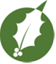 À compléter et à expédier au gestionnaire des cartes de membres de l’association Mme Claudia KINDBEITER, par courriel au cvcernay@yahoo.fr ou à joindre au chèque bancaire
	Nom *   	Prénom *    		Adresse *   		CP *   	Ville *   		Pays   	Date de naissance *   		N° tél. portable *  	N° tél fixe si pas de portable 		Courriel *  		Personne à prévenir en cas d’accident *   		Son N° tél. ou portable *  	 	Année d’adhésion au Club Vosgien Cernay   		* informations obligatoires		Activités proposées par l’association :   ☐  Randonnées pédestres 	☐  Randonnées à raquettes 	☐  Marche d’orientation	☐  Marche nordique **	☐  Travaux dans les sentiers et balisage 	Montant de l’adhésion au Club Vosgien CERNAY pour l’année    2024	☐   Avec la revue trimestrielle «Les Vosges»  ….25€	    ☐ sans la revue…. 	17€Modalité de règlement : Par virement bancaire (préciser « cotisations pour [nom prénom + prénom du conjoint si 2 paiements]»): 
     Code IBAN : FR76 1027 8035 1000 0210 4844 020  code BIC : CMCIFR2A   Par chèque bancaire, libellé à l'ordre du Club Vosgien de CERNAY, à expédier avec cette fiche d’adhésion au gestionnaire des cartes de membres : Claudia KINDBEITER, 39a Rue du Raisin 68700 CERNAY ou à remettre à un membre du comité lors d’une sortie.L’adhésion pour l’année civile vous donne l’accès à toutes les activités organisées par le Club et vous permet de les pratiquer en toute convivialité dans de bonnes conditions, encadrés par des membres du Club. Elle intègre l’assurance indemnisation des dommages corporels de base. ** Le certificat médical est obligatoire pour chaque personne pratiquant la Marche Nordique.Une assurance complémentaire - option I.A. Sport+ est proposée par la MAIF. 
Si vous souhaitez souscrire à cette option, voir la « Notice individuelle dommages corporels … » ci-jointe et disponible sur le site internet. Le talon de la notice complété et accompagné d’un chèque à l’ordre de la MAIF d’un montant 15,28 € est à envoyer à Denis TOLOMIO 19 Rue Principale, 68700 ASPACH-MICHELBACH (Tél. 06.02.34.64.65)IMPORTANT    Si vous NE souhaitez PAS souscrire à la garantie  I.A.Sport+,  cocher cette caseConformément au Règlement général sur la protection des données (RGPD - art.6.1), l’Association traite vos données à caractère personnel sur la base légale de votre consentement. Notre Association est responsable de traitement de vos données et à ce titre met tout en œuvre pour les protéger. 
Les données à caractère personnel collectées par le biais du formulaire d’inscription que vous avez rempli sont traitées par l’Association en vue des finalités suivantes : gestion du fichier des membres de l’Association, sécurité des personnes, communication avec les membres de l’Association.

Les données collectées sont strictement destinées à l’usage interne de l’Association et ne sont pas transmises à d’autres organismes, à l’exception de la Fédération du Club Vosgien à laquelle l’Association est affiliée. A ce titre l’Association transmet à la Fédération vos données ici collectées (à l’exclusion des informations relevant d’une catégorie particulière décrites à l’article 9 du RGPD, tel un certificat médical d’aptitude), et cela aux strictes fins de gestion des adhésions des membres. Vos données ne sont conservées que durant la période de validité de votre adhésion à l’Association.

Vous pouvez accéder aux données vous concernant, demander leur effacement ; vous disposez également d'un droit d’opposition, de portabilité, de rectification et d’un droit à la limitation du traitement de vos données (voir www.cnil.fr pour plus d’informations sur vos droits). Pour exercer ces droits ou pour toute question sur le traitement de vos données dans ce dispositif, vous pouvez contacter par écrit le Club Vosgien CERNAY, 1 Rue Latouche, 68700 CERNAY ou envoyer un courriel à  cvcernay@yahoo.fr
Si vous estimez, après nous avoir contacté́, que vos droits « Informatique et Libertés » ne sont pas respectés ou que le traitement n’est pas conforme aux règles de protection des données, vous pouvez adresser une réclamation en ligne à la CNIL ou par voie postale. Lu et approuvé	Date	Signature